Superintendent’s Memo #156-19
COMMONWEALTH of VIRGINIA 
Department of Education
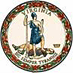 DATE:	July 12, 2019TO: 	Division SuperintendentsFROM: 	James F. Lane, Ed.D., Superintendent of Public InstructionSUBJECT: 	Revisions to 2018-2019 Title I, Part A, and Title I, Part D, Subpart 2, Allocations under the Elementary and Secondary Education Act of 1965This communication is to inform you of a revision to the 2018-2019 Title I, Part A, and Title I, Part D, Subpart 2, allocations that were released through Superintendent’s Memorandum Number 214-18, dated August 10, 2018. The 2018-2019 funding allocations were revised because excess funds that were reserved for school improvement under Section 1003(a) of the Elementary and Secondary Education Act of 1965 are being reallocated to divisions in accordance with Section 1003(g). Attachment A contains the Additional Required Special Terms and Conditions for Grant Awards or Cooperative Agreements. Attachment B contains the revised 2018-2019 allocations for all school divisions. An amendment to the 2018-2019 application and a budget transfer must be submitted through the OMEGA system. If you need technical support with this process, please email OMEGA.Support@doe.virginia.gov or call (804) 371-0993. For questions about the revised 2018-2019 Title I, Part A, allocations, please contact Shyla Vesitis, Title I Coordinator, at Shyla.Vesitis@doe.virginia.gov or (804) 225-3711.  For questions about the revised 2018-2019 Title I, Part D, Subpart 2, allocations, please contact Tiffany Frierson, Title I Specialist, at Tiffany.Frierson@doe.virginia.gov or (804) 371-2682.JFL/sdvAttachmentsAdditional Required Special Terms and Conditions for Grant Awards or Cooperative Agreements (DOC)Revised Elementary and Secondary Education Act of 1965, Title I, Part A, and Title I, Part D, Subpart 2, 2018-2019 Grant Allocations (XLSX)